       ΠΕΙΡΑΙΑΣ 06/07/2021, Α.Π: 190    ΠΡΟΣ: ΜΕΛΗ ΤΟΥ ΣΥΛΛΟΓΟΥ Θέμα: Όλοι/όλες στο συλλαλητήριο την Τετάρτη 7 Ιουλίου, στα Προπύλαια, 7 μ.μ. - Όχι στο αντιδραστικό αντιεκπαιδευτικό πολυνομοσχέδιο! 	Συνάδελφοι, συναδέλφισσες, 	Η κυβέρνηση έχει θέσει σε διαβούλευση και ετοιμάζεται να ψηφίσει μέσα στο κατακαλόκαιρο και με τα σχολεία κλειστά -κατά τη συνήθη «δημοκρατική» τακτική της- το νέο σαρωτικό αντιεκπαιδευτικό πολυνομοσχέδιό της, με το οποίο, πολύ συνοπτικά, προβλέπεται: Αυτονομία της λειτουργίας της σχολικής μονάδας με την απαλλαγή του κράτους από την υποχρέωση της χρηματοδότησης, της στελέχωσης, της επιμόρφωσης, πλήρης κατηγοριοποίηση μαθητών και σχολείων, ασφυκτικό πλαίσιο ατομικής αξιολόγησης από σχ. σύμβουλο και διευθυντή (με τετράβαθμη κλίμακα και χαρακτηρισμούς μη ικανοποιητικός, ικανοποιητικός, πολύ καλός, εξαιρετικός), ακόμα πιο κάθετη και ιεραρχική δομή διοίκησης, πλήρης υποβάθμιση του συλλόγου διδασκόντων, υπερεξουσίες στον διευθυντή της σχολικής μονάδας (μέχρι και άσκηση πειθαρχικού ελέγχου), εξετάσεις σε εθνικό επίπεδο για την  Στ΄ και τη Γ΄ Γυμνασίου (οι οποίες θα συνδεθούν με την αξιολόγηση της σχολικής μονάδας), κατακερματισμός του ενιαίου χαρακτήρα της γνώσης και του σχολικού προγράμματος με το πολλαπλό βιβλίο, διδακτικές μέθοδοι που ακυρώνουν τη ζωντανή διδασκαλία όπως η «ανεστραμμένη μάθηση». 	Πρόκειται για ένα νομοσχέδιο που φιλοδοξεί να ισοπεδώσει ως οδοστρωτήρας το δημόσιο σχολείο και να υποδουλώσει τη ζωντανή εκπαίδευση στο άρμα του αυταρχικού νεοεπιθεωρητισμού. Να απαξιώσει τον μάχιμο εκπαιδευτικό, να διαλύσει τους Συλλόγους Διδασκόντων, να επιβάλλει μια «παιδαγωγική» της επίδειξης για την επιβίωση, να εντατικοποιήσει τον έλεγχο και τη χειραγώγηση, να οικοδομήσει ένα πολυπληθές σώμα στελεχών εκπαίδευσης (σύμβουλοι, μέντορες, παιδαγωγικοί υπεύθυνοι, κ.λπ.), να ισχυροποιήσει τη θέση του διευθυντή ως απόλυτου μονάρχη της σχολικής μονάδας, να σκεπάσει το δημόσιο σχολείο με τη σκιά του φόβου και της υποταγής. 	Απέναντι σ’ αυτό το νομοσχέδιο-έκτρωμα που χτυπά τα μορφωτικά δικαιώματα των μαθητών και τα εργασιακά των εκπαιδευτικών, απέναντι στο σχολείο-κάτεργο της μορφωτικής ανισότητας που ετοιμάζεται να οικοδομήσει η κυβέρνηση, η μόνη ελπίδα βρίσκεται στην ενότητα και στον μαζικό αγώνα μας. 	Στηρίζουμε την κινητοποίηση των Συλλόγων Π.Ε. και ΕΛΜΕ, την Τετάρτη 7 Ιουλίου, στις 7 μμ, στα Προπύλαια και καλούμε όλους/ες τους/τις συναδέλφους να συμμετάσχουν μαζικά, δίνοντας μια πρώτη απάντηση στα αντιδραστικά σχέδια Υπουργείου Παιδείας και κυβέρνησης. ΟΧΙ ΣΤΟ ΑΝΤΙΕΚΠΑΙΔΕΥΤΙΚΟ ΠΟΛΥΝΟΜΟΣΧΕΔΙΟΌχι στην αυτονομία των σχολείωνΗ αξιολόγηση δεν θα περάσει!ΟΛΟΙ/ΕΣ ΣΤΟ ΣΥΛΛΑΛΗΤΗΡΙΟ, ΤΕΤΑΡΤΗ 7 ΙΟΥΛΙΟΥ, ΠΡΟΠΥΛΑΙΑ, 7 μμΑ′ ΣΥΛΛΟΓΟΣ  ΕΚΠΑΙΔΕΥΤΙΚΩΝ Π.Ε. ΠΕΙΡΑΙΑ“ΡΗΓΑΣ ΦΕΡΑΙΟΣ”ΤΖΑΒΕΛΛΑ ΚΑΙ ΑΛΕΞΑΝΔΡΟΥ 1, ΠΕΙΡΑΙΑΣ 18533                  e-mail: info@rigasfereospeiraias.gr      http://www.rfp.gr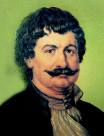 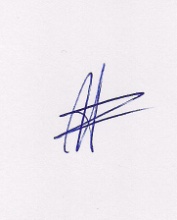 Ο ΠΡΟΕΔΡΟΣΜΑΡΙΟΣ	ΧΑΔΟΥΛΗΣ	ΓΙΑ ΤΟ  Δ.Σ.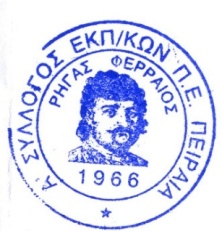 Ο ΓΕΝ. ΓΡΑΜΜΑΤΕΑΣ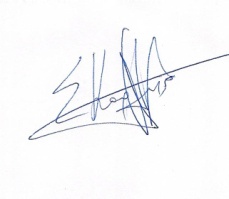 ΣΩΤΗΡΗΣ ΚΑΡΛΗΣ